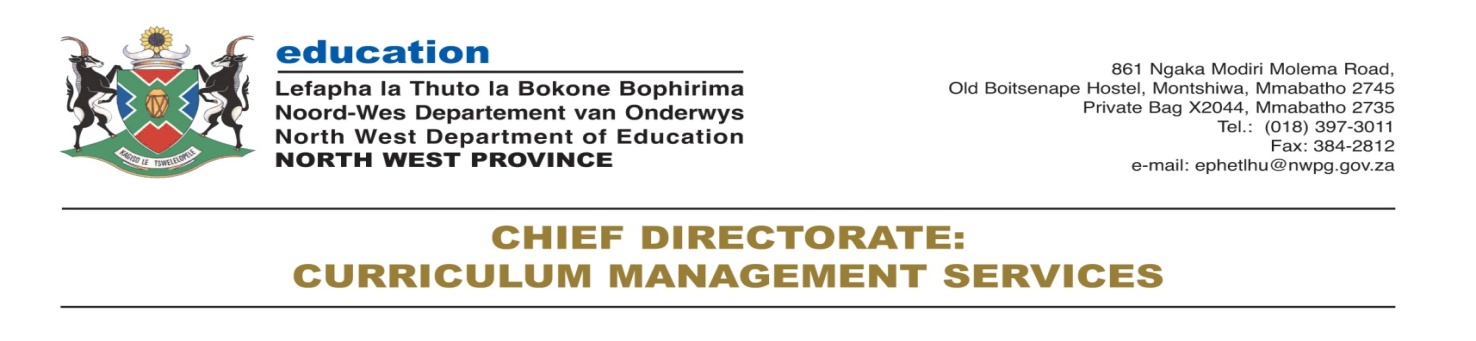 Enq: B. MasilelaEmail: bmasilela@nwpg.gov.za cell: 082 621 5679T.R LekgethoEmail: trlekgetho@nwpg.gov.za  cell: 083 478 3448TO:  ALL DISTRICT DIRECTORS        CHIEF EDUCATION SPECIALISTs, PROFESSIONAL SUPPORT        SUB DISTRICT MANAGERS        SUB DISTRICT CURRICULUM COORDINATORS – GET        SUBJECT ADVISORS GET (GRADE 4-9)        PRINCIPALS OF GET (GRADE 4-9)        TEACHERS GET (GRADE 4-9)FROM: DR E. MAMMEN              DIRECTOR: ECD G& FETSDATE:  17 MARCH 2020SUBJECT: RECOVERY PLAN FOR LANGUAGES: FAL and HL: GRADES 4-9  PREAMBLEThe President Honourable Cyril Ramaphosa responding to the COVID 19 pandemic gripping our country pronounced that schools should be closed from 18 March 2020 up to the 14th April 2020. According this pronouncement, learners will lose 9 days of their schooling. This communiqué is in response to recover contact time that will be lost by the Learners in week 1&2 of April 2020.  Parents/Guardians are kindly requested to ensure that learners continue to learn at home by following these guiding plans of activities according to their Grades.The Language Specialists for Grade 4-9 are humbly requested to ensure that teachers receive this Guideline.Schools should provide the learners with the texts referred to in this guideline. Learners should be given activities based on the four SKILLS which are as follows:Listening and SpeakingReading and ViewingWriting and PresentingLanguage Structures and ConventionsNote: The above Skills are outlined in the ATP per Grade level.The following resources should be used to assist learners to do activities: Textbooks, Workbooks, news papers, TV and Radio etc.  GRADE 4LISTENING AND SPEAKINGThe learners will listen to a weather report on a Radio or TV paying attention to the following:Discuss the usefulness of weather reportLink information to their own lifeHow weather affects people. Indicate your preferred weather condition.READING AND VIEWINGLearners will read Charts/Tables/Maps about weather from the TV, Workbooks, Textbooks and Newspapers, etc Learners will identify new vocabulary words from the text read.Learners will compare differences and state similarities between two different places that they know.WRITING AND PRESENTINGDesign two weeks weather chart of your own location starting from 31/03/2020 to 13/04/2020.Your report must include the following:TemperaturesRainy/ sunny/cloudy/ windy daysLANGUAGE STRUCTURES AND CONVENTIONSLearners should identify word levels like:Adjectives, degrees of comparison, simple past tense and future tense.GRADE 5LISTENING AND SPEAKINGGIVES AND FOLLOW INTRUCTIONS ON HOW TO MAKE A SANDWICHParents/Guardians will be given instructions on how to make a sandwich.The learners will listen and give specific details Will use the correct sequence on how to make a sandwichAsk relevant questions and respond appropriatelyCarry out instructionsREADING AND VIEWINGThe teachers will identify a text based on how to make a Sandwich and give to the learners to read at home. Preferably the text must have pictures/ illustrations for the learner to follow the sequence of instructions.The learners must identify new vocabulary words from the text read.Follow sequence of instructionsCarry out instructionsWRITING AND PRESENTINGThe learner must write an instruction on how to make a Sandwich.The learner will select relevant ingredients for making a sandwich.Use the correct sequenceUse correct formatUse correct grammar, spelling and punctuation marks.Follow the writing process.LANGUAGE STRUCTURES AND CONVENTIONSLearners should identify word levels and use them in a sentence.Adverb of manner, time, place, degree, prepositions, moods and adjectives, simple and complex sentences, spelling and punctuation marks should be used.GRADE 6LISTENING AND SPEAKINGThe learner listens to the Parents/ Guardians and discusses clear instructions on HOW TO MAKE A CUP OF TEA.Apply the features of instructional text e.g list of material neededThe title that states the goal to be achievedLearners must make notes and apply instructions givenREADING AND VIEWINGThe teacher should identify a text based on Recipe.Learners to give the purpose, correct structure and the correct tenseCompare two different recipes/ instructions e.g. Compare the Instruction on how to make a cup of tea and how to Fry an egg. WRITING AND PRESENTINGLearners will write an instructional text on how to make a cup of tea or how to fry an egg.List material and IngredientsFollow the correct frame for writing a recipeFollow the correct sequenceOrganise words and sentences appropriatelyFollow the writing processLANGUAGE STRUCTURES AND CONVENTIONSThe Learners will divide words into stem, prefix and suffixIdentify subject and object in a sentenceGRADE 7LISTENING AND SPEAKINGThe teacher will provide the learners with one of the following Genres: Youth Novel/ drama so that Parents/ Guardians can read for them at home. Discuss the following features:Character, plot, conflict, background, settings, narrator, and theme.Make notes on what has been read.Answer questionsRetell a storyREADING AND VIEWINGThe learner will read the text provided: Youth Novel/ DramaIdentify the following features: Character, plot, conflict, background, settings, narrator, and theme.WRITING AND PRESENTINGLearners will write a narrative essay of about 6 paragraphs.Indicates the topic sentenceLogical order of paragraphsLanguage usage and punctuation marksFollow the writing processLANGUAGE STRUCTURES AND CONVENTIONSLearners will identify the following word level from the text readComplex noun, predicate, and object, dual use of some nouns, finite verbs, adjectives, comparative, superlative and use each in a sentence.GRADE 8LISTENING AND SPEAKINGThe teacher will provide the learners with information text based on Maps/ Landmarks/ Scales.Parents/ Guardians will read the texts to the learners.Make notes on what has been read.Answer questionsRetell a storyREADING AND VIEWINGThe learners read the same text provided: Maps/ Landmarks/ Scales.The learners take note of the format, Make use of correct language usage.READING POETRYThe teachers will also provide the learners with a poem to read and the learners will pay attention on the following features.Internal structure: figure of speech, imagery, rhyming, rhythmExternal Structure: Heading, stanzas, linesWRITING AND PRESENTINGLearners will write a transactional text on giving Directions about the following places:(from home to school/ from home to the church/ from home to the clinic)Use correct formatUse main supporting ideasLogical order of paragraphsLanguage usage and punctuation marksFollow the writing processLANGUAGE STRUCTURES AND CONVENTIONSLearners will identify the following word level from a text readadjectives, comparative, superlative , common and proper nouns, conjunctions, use the following Language structures in a sentence: Topic sentences, statement, simple and compound sentencesKnow the meaning of synonyms, antonyms as well as the Punctuation marks and spelling patterns.GRADE 9LISTENING AND SPEAKINGThe teacher will provide the learners with Literature text, e.g drama, folklore/ short story/ novel. Parents/ Guardians will read the story to the learners.Learners will identify main and supporting ideas, language usage, register Answer questionsREADING AND VIEWINGThe learners will read drama, folklore/ short story/ novel and concentrate on the following features:PlotCharacterSettingsNarrator perspectiveMoodThemeREADING POETRYThe teacher will also provide the learners with a poem and the learners will identify the following features.Internal structure: figure of speech, imagery, rhyming, rhythmExternal Structure: Heading, stanzas, lines, words, typography, figurative meaning, mood, theme and messageWRITING AND PRESENTINGLearners will write a transactional text by choosing from the following: Diary entry/ constitution/ Policy.Pay attention on:Use correct formatPurpose of the textRegisterUse main supporting ideasLogical order of sentencesUse of conjunctions Language usage and punctuation marksThe length and structureFollow the writing processLANGUAGE STRUCTURES AND CONVENTIONSLearners will divide the words into stems, prefix and suffixes and identify pronounsUse the following Language structures in a sentence: Sentence types, generalisation, direct/indirect speech, tenses.Know the meaning of Idioms and Proverbs, literal and figurative meanings.Know Punctuation marks and spelling patterns, quotation marks and abbreviations.For more information and clarification please contact people mentioned in the Enquiries.Thanking you in advance________________________DR E. MAMMENDIRECTOR: ECD G&FETS